«Утверждаю»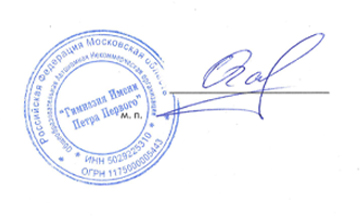  директор ОАНО «Гимназия имени Петра Первого» Галкина О.И.11 января 2021 гПОЛОЖЕНИЕоб обучении на домуВ Общеобразовательной автономной некоммерческой организации «Гимназия имени Петра Первого» (ОАНО «Гимназия имени Петра Первого»)1. Общие положения1.1.Положение об организации обучения на дому (далее по тексту – Положение) по основным общеобразовательным программам обучающихся, нуждающихся в длительном лечении, а также детей-инвалидов в ОАНО «Гимназия имени Петра Первого» (далее – Образовательное учреждение) разработано в соответствии с :- пунктом 6 статьи 41 Федерального закона от 29.12.2012 № 273-ФЗ «Об образовании в Российской Федерации»; - Государственной программой Московской области «Образование Подмосковья» на 2014–2025 годы;- приказом Минобрнауки от 17.12.2010 № 1897 «Об утверждении и введении в действие федерального государственного образовательного стандарта основного общего образования»;- приказом Минобрнауки от 17.05.2012 № 413 «Об утверждении и введении в действие федерального государственного образовательного стандарта среднего общего образования»;- приказом Минобрнауки от 22.01.2014 № 32 «Об утверждении Порядка приема граждан на обучение по образовательным программам начального общего, основного общего и среднего общего образования»;- приказом Минобрнауки от 12.03.2014 № 177 «Об утверждении Порядка и условий осуществления перевода обучающихся из одной организации, осуществляющей образовательную деятельность по образовательным программам начального общего, основного общего и среднего общего образования, в другие организации, осуществляющие образовательную деятельность по образовательным программам соответствующих уровня и направленности»;-- приказом Минобрнауки от 13.06.2019 № ТС-1391/07 «Об организации образования обучающихся на дому»;- постановлением Главного государственного санитарного врача РФ от 29.12.2010 № 189 «Санитарно-эпидемиологические требования к условиям и организации обучения в общеобразовательных учреждениях»;- постановлением Главного государственного санитарного врача РФ от 10.07.2015 № 26«Санитарно-эпидемиологические требования к условиям и организации обучения и воспитания в организациях, осуществляющих образовательную деятельность по адаптированным основным общеобразовательным программам для обучающихся с ограниченными возможностями здоровья»;- приказом Минздрава России от 30.06.2016 № 436н «Об утверждении перечня заболеваний, наличие которых дает право на обучение по основным общеобразовательным программам на дому»;- методическими рекомендациями Минобрнауки от 10.12.2012 № 07-832 по организации обучения на дому детей- инвалидов с использованием дистанционных образовательных технологий;- порядком применения организациями, осуществляющими образовательную деятельность, электронного обучения, дистанционных образовательных технологий при реализации образовательных программ, утвержденных приказом Минобрнауки России от 09.01.2014 № 2;- письмом Минобрнауки от 14.12.2016 № 07-81 «Об осуществлении выплат компенсации родителям (законным представителям) детей, обучающихся на дому»;1.2. Для детей-инвалидов, инвалидов и детей, нуждающихся в длительном лечении, которые не могут посещать Образовательное учреждение (далее - обучающиеся на дому), с согласия их родителей (законных представителей) организуется обучение на дому по основным общеобразовательным программам (далее - обучение на дому).1.3. Для организации обучения на дому совершеннолетним обучающимся на дому (его представителем) или родителями (законными представителями) несовершеннолетнего обучающегося на дому (далее - заявители) представляются в Образовательное учреждение заявление об организации обучения на дому (далее - заявление) по форме согласно приложению 1 и заключение медицинской организации в соответствии с перечнем заболеваний , наличие которых дает право обучающемуся на обучение на дому по основным общеобразовательным программам , утвержденным приказом Минздрава от 30 июля 2016 г. № 436н.1.4. Зачисление обучающегося на дому в Образовательное учреждение осуществляется в порядке, установленном действующим законодательством для приема и перевода граждан в образовательные организации.2.Организация обучения на дому2.1. Для обучающихся на дому, для которых Образовательное учреждение является ближайшим к месту жительства, рекомендовано с учетом интересов всех участников образовательных отношений организовать обучение на дому при зачислении в Образовательное учреждение.2.2. Для обучающихся на дому устанавливается пятидневная учебная неделя.2.3. Обучающиеся на дому учитываются в контингенте Образовательного учреждения. 2.4. Образовательное учреждение в течение пяти рабочих дней со дня подачи заявления принимает решение об организации обучения на дому.Решение об организации обучения на дому оформляется приказом Образовательного учреждения (далее - приказ), с которым должны быть ознакомлены под подпись заявители и педагогические работники, осуществляющие обучение на дому.2.5. В случае отсутствия условий для организации обучения на дому по месту жительства или месту пребывания, заявитель подает заявление в Образовательное учреждение об организации обучения в учебных помещениях Образовательного учреждения с указанием причин.2.6. Учебная деятельность при обучении на дому осуществляется в соответствии с основными общеобразовательными программами Образовательного учреждения, включающими индивидуальный учебный план, составленный на основании Примерного недельного учебного плана, календарный учебный график, рабочие программы учебных предметов, курсов, дисциплин (модулей).2.7. Рабочие программы по всем учебным предметам индивидуального учебного плана корректируются педагогическими работниками с учетом индивидуальных особенностей обучающегося на дому.2.8. Оценивание знаний, умений и навыков обучающихся на дому осуществляется в соответствии с Положением о порядке текущего контроля успеваемости, промежуточной аттестации и переводе обучающихся в следующий класс и отражается в рабочих программах по всем учебным предметам индивидуального учебного плана.2.9. Заместителем руководителя по учебно-воспитательной работе Образовательного учреждения составляется индивидуальный учебный план обучающегося на дому на основе Учебного плана Образовательного учреждения (с обязательным включением всех учебных предметов учебного плана, минимума контрольных и практических работ, форм и сроков проведения промежуточной аттестации) с учетом индивидуальных особенностей обучающегося на дому, в соответствии с санитарно-гигиеническими требованиями и медицинскими рекомендациями, согласовывается с заявителем и утверждается руководителем Образовательного учреждения.2.10. На основании заявления заявителя обучающийся на дому может изучать учебные предметы самостоятельно или с применением дистанционных образовательных технологий с обязательным прохождением промежуточной аттестации в соответствии с Положением о формах, периодичности, порядке текущего контроля успеваемости, промежуточной аттестации и переводе обучающихся в следующий класс.2.11. Заместителем руководителя по учебно-воспитательной работе Образовательного учреждения составляется календарный учебный график, в том числе расписание учебных занятий с учетом мнения обучающегося на дому и родителей (законных представителей) несовершеннолетнего обучающегося на дому. Расписание учебных занятий согласовывается с заявителем и утверждается руководителем Образовательного учреждения. 2.12. Образовательное учреждение на основании заявления, поданного заявителем, предоставляет возможность участия обучающегося на дому во внеурочной деятельности, а также при отсутствии медицинских противопоказаний во внеучебных мероприятиях Образовательного учреждения.Расписание занятий внеурочной деятельности и внеучебных мероприятий обучающегося на дому составляется в соответствии с расписанием внеурочной деятельности и графиком внеучебных мероприятий класса с учетом индивидуальных особенностей обучающегося на дому и состоянием его здоровья.2.13. Заместителем руководителя Образовательного учреждения обеспечивается ведение журнала учета проведенных учебных занятий и занятий внеурочной деятельности для каждого обучающегося на дому, в котором педагогические работники записывают дату и тему учебного занятия, количество часов, домашнее задание, выставляют текущие и итоговые отметки, заявители ставят подпись о проведении учебных занятий и занятий внеурочной деятельности. Указанный журнал хранится в Образовательного учреждения.2.14. Заместителем руководителя Образовательного учреждения регулярно осуществляется контроль за своевременным проведением учебных занятий и занятий внеурочной деятельности на дому, выполнением рабочих программ по учебным предметам и методикой обучения, ведением журнала учета проведенных учебных занятий и занятий внеурочной деятельности.2.15. Для информирования обучающегося на дому и родителей (законных представителей) несовершеннолетнего обучающегося на дому заявитель обеспечивает ведение дневника, в котором педагогические работники записывают тему учебного занятия, количество часов, домашнее задание, выставляют текущие и итоговые отметки.2.16. Общие сведения об обучающемся на дому, данные о результатах промежуточной и итоговой аттестации вносятся в электронный журнал соответствующего класса.2.17. Образовательное учреждение предоставляет обучающимся на дому бесплатно в пользование на время обучения на дому учебники, учебные пособия а также учебно-методические материалы в соответствии с утвержденным руководителем Образовательного учреждения списком учебных и методических пособий, обеспечивающих преподавание учебных предметов.2.18. По заявлению, поданному заявителем, при отсутствии медицинских противопоказаний для работы с компьютером обучение на дому может быть организовано с применением электронного обучения и дистанционных образовательных технологий. 2.19. Образовательное учреждение:осуществляет перевод обучающегося на дому в следующий класс по решению педагогического совета на основании результатов промежуточной аттестации;допускает обучающегося на дому, не имеющего академической задолженности и в полном объеме выполнившего индивидуальный учебный план, к государственной итоговой аттестации по соответствующей образовательной программе;обучающемуся на дому, успешно прошедшему государственную итоговую аттестацию, выдает документ об образовании (аттестат об основном общем образовании или аттестат о среднем общем образовании).2.20. Образовательное учреждение имеет право требовать от обучающегося на дому и родителей (законных представителей) несовершеннолетнего обучающегося на дому соблюдения Устава, Правил внутреннего распорядка обучающихся и иных локальных актов Образовательного учреждения, регламентирующих его деятельность.2.21. Родители (законные представители) несовершеннолетнего обучающегося на дому: обеспечивают условия для организации образовательного процесса, включаяорганизацию рабочего места обучающегося и педагогического работника в соответствии с расписанием учебных занятий и наличие необходимых канцелярских принадлежностей;обеспечивают выполнение обучающимся учебных заданий педагогических работников и предоставление их педагогическим работникам;обеспечивают выполнение обучающимся Устава, Правил внутреннего распорядка обучающихся и иных локальных актов Образовательного учреждения, регламентирующих его деятельность;своевременно предоставляют Образовательному учреждению необходимые документы, а также сообщают об изменении состоянии здоровья обучающегося.2.22. Обучающийся на дому:выполняет учебные задания педагогических работников и предоставляет их педагогическим работникам;выполняет Устав, Правила внутреннего распорядка обучающихся и иные локальные акты Образовательного учреждения, регламентирующие его деятельность; пользуется академическими правами обучающихся. Приложение 1ФОРМА ЗАЯВЛЕНИЯ СОВЕРШЕННОЛЕТНЕГО ОБУЧАЮЩЕГОСЯ (ЕГО ПРЕДСТАВИТЕЛЯ) ИЛИ РОДИТЕЛЕЙ (ЗАКОННЫХ ПРЕДСТАВИТЕЛЕЙ) НЕСОВЕРШЕННОЛЕТНЕГО ОБУЧАЮЩЕГОСЯ ОБ ОРГАНИЗАЦИИОБУЧЕНИЯ НА ДОМУДиректору ОАНО «Гимназия имени Петра Первого»_______________________________________________(фамилия и инициалы руководителя организации)от ___________________________________________	(фамилия, имя, отчество полностью) Место регистрации 	_____________________________________________________________Сведения о документе, удостоверяющем личность/подтверждающем статус законного представителя №, серия, дата выдачи, кем выдан)____________________________________________________________тел. _______________________________________	ЗаявлениеПрошу организовать обучение на дому(ФИО полностью)обучающегося(ейся) 	класса с 	по 	20 __/20 ____ учебного года.Учебные занятия прошу проводить по адресу: ____________________________________________________________________________. Заключение медицинской организации прилагается.С документацией и локальными нормативными актами ОАНО «Гимназия имени Петра Первого» ознакомлен(а).Дата __________________			Подпись _______________________________